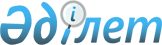 Исатай аудандық мәслихатының 2017 жылғы 6 маусымдағы № 94-VІ "Әлеуметтік көмек көрсетудің, оның мөлшерлерін белгілеудің және мұқтаж азаматтардың жекелеген санаттарының тізбесін айқындаудың қағидаларын бекіту туралы" шешіміне өзгеріс енгізу туралы
					
			Күшін жойған
			
			
		
					Атырау облысы Исатай аудандық мәслихатының 2022 жылғы 28 шілдедегі № 147-VII шешімі. Қазақстан Республикасының Әділет министрлігінде 2022 жылғы 10 тамызда № 29078 болып тіркелді. Күші жойылды - Атырау облысы Исатай аудандық мәслихатының 2023 жылғы 5 қазандағы № 46-VІII шешімімен
      Ескерту. Күші жойылды - Атырау облысы Исатай аудандық мәслихатының 05.10.2023 № 46-VІII шешімімен (алғашқы ресми жарияланған күнінен кейін күнтізбелік он күн өткен соң қолданысқа енгізіледі).
      Исатай аудандық мәслихаты ШЕШТІ:
      1. Исатай аудандық мәслихатының "Әлеуметтік көмек көрсетудің, оның мөлшерлерін белгілеудің және мұқтаж азаматтардың жекелеген санаттарының тізбесін айқындаудың қағидаларын бекіту туралы" 2017 жылғы 6 маусымдағы № 94-VІ шешіміне (нормативтік құқықтық актілерді мемлекеттік тіркеу тізілімінде № 3897 болып тіркелген) келесі өзгеріс енгізілсін:
      көрсетілген шешімнің қосымшасы осы шешімнің қосымшасына сәйкес жаңа редакцияда жазылсын.
      2. Осы шешім оның алғашқы ресми жарияланған күнінен кейін күнтізбелік он күн өткен соң қолданысқа енгізіледі. Әлеуметтік көмек көрсетудің, оның мөлшерлерін белгілеудің және мұқтаж азаматтардың жекелеген санаттарының тізбесін айқындаудың қағидалары 1-тарау. Жалпы ережелер
      1. Осы әлеуметтiк көмек көрсетудің, оның мөлшерлерiн белгiлеудің және мұқтаж азаматтардың жекелеген санаттарының тiзбесiн айқындаудың қағидалары (бұдан әрi – Қағидалар) 2013 жылғы 21 мамырдағы № 504 Қазақстан Республикасы Үкiметiнiң "Әлеуметтiк көмек көрсетудiң, оның мөлшерлерiн белгiлеудiң және мұқтаж азаматтардың жекелеген санаттарының тiзбесiн айқындаудың үлгiлiк қағидаларын бекіту туралы" (бұдан әрі – Үлгілік қағида) қаулысына сәйкес әзірленді және әлеуметтiк көмек көрсетудің, оның мөлшерлерiн белгiлеудің және мұқтаж азаматтардың жекелеген санаттарының тiзбесiн айқындаудың тәртібін белгілейді.
      2. Осы қағидаларда пайдаланылатын негiзгi терминдер мен ұғымдар:
      1) "Азаматтарға арналған үкiмет" мемлекеттiк корпорациясы (бұдан әрі – уәкілетті ұйым) – Қазақстан Республикасының заңнамасына сәйкес мемлекеттік қызметтерді, табиғи монополиялар субъектілерінің желілеріне қосуға арналған техникалық шарттарды беру жөніндегі қызметтерді және квазимемлекеттік сектор субъектілерінің қызметтерін көрсету, "бір терезе" қағидаты бойынша мемлекеттік қызметтерді, табиғи монополиялар субъектілерінің желілеріне қосуға арналған техникалық шарттарды беру жөніндегі қызметтерді, квазимемлекеттік сектор субъектілерінің қызметтерін көрсетуге өтініштер қабылдау және көрсетілетін қызметті алушыға олардың нәтижелерін беру жөніндегі жұмысты ұйымдастыру, сондай-ақ электрондық нысанда мемлекеттік қызметтер көрсетуді қамтамасыз ету үшін Қазақстан Республикасы Үкіметінің шешімі бойынша құрылған, жылжымайтын мүлікке құқықтарды оның орналасқан жері бойынша мемлекеттік тіркеуді жүзеге асыратын заңды тұлға;
      2) арнайы комиссия – өмірде қиын жағдайдың туындауына байланысты әлеуметтік көмек көрсетуге үміткер адамның (отбасының) өтінішін қарау бойынша Атырау облысы Исатай ауданы әкімінің шешімімен құрылатын комиссия;
      3) ең төмен күнкөрiс деңгейi – "Қазақстан Республикасының Стратегиялық жоспарлау және реформалар агенттігі ұлттық статистика бюросының Атырау облысы бойынша департаменті" республикалық мемлекеттік мекемесі есептейтін мөлшерi бойынша ең төмен тұтыну себетінің құнына тең, бiр адамға қажеттi ең төмен ақшалай кiрiс;
      4) мереке күндері – Қазақстан Республикасының ұлттық және мемлекеттік мереке күндері;
      5) отбасының (азаматтың) жан басына шаққандағы орташа табысы – отбасының жиынтық табысының айына отбасының әрбір мүшесіне келетін үлесі;
      6) өмiрдегі қиын жағдай – азаматтың тыныс-тiршiлiгiн объективтi түрде бұзатын, ол өз бетiнше еңсере алмайтын ахуал;
      7) уәкiлеттi орган – "Исатай аудандық жұмыспен қамту, әлеуметтiк бағдарламалар және азаматтық хал актiлерiн тiркеу бөлiмi" мемлекеттiк мекемесi;
      8) учаскелiк комиссия – әлеуметтiк көмек алуға өтiнiш бiлдiрген адамдардың (отбасылардың) материалдық жағдайына тексеру жүргiзу және қорытындылар дайындау үшiн ауылдық округ әкiмінiң шешiмiмен құрылатын комиссия;
      3. Осы Қағидалардың мақсаттары үшін әлеуметтік көмек ретінде жергілікті атқарушы органмен мұқтаж азаматтардың жекелеген санаттарына өмірлік қиын жағдай туындаған жағдайда, сондай-ақ, мереке күндерге ақшалай нысанда көрсететін көмек түсініледі.
      4. Әлеуметтік көмек бір рет және (немесе) мерзімді (ай сайын) көрсетіледі.
      5. Қазақстан Республикасының "Қазақстан Республикасында мүгедектігі бар адамдарды әлеуметтiк қорғау туралы" Заңының 16-бабында және Қазақстан Республикасының "Ардагерлер туралы" Заңының 10-бабының 2) тармақшасында, 11-бабының 2) тармақшасында, 12-бабының 2) тармақшасында және 13-бабының 2) тармақшасында көрсетілген адамдарға әлеуметтік көмек осы қағидаларда көзделген тәртіппен көрсетіледі. 2- тарау. Әлеуметтік көмек көрсетудің, мұқтаж алушылардың жекелеген санаттарының тізбесін айқындау және әлеуметтік көмектің мөлшерлерін белгілеу тәртібі
      6. Мереке күндеріне әлеуметтік көмек бір рет және (немесе) мерзімді (ай сайын) ақшалай төлем түрінде келесі санаттағы азаматтарға көрсетіледі:
      1) 7 мамыр – Отан қорғаушылар күні:
      бұрынғы Кеңестік Социалистік Республикалар Одағын (бұдан әрі – КСР Одағы) үкіметтік органдарының шешімдеріне сәйкес басқа мемлекеттердің аумағындағы ұрыс қимылдарына қатысқан Кеңес Армиясының, Әскери-Теңіз Флотының, Мемлекеттік қауіпсіздік комитетінің әскери қызметшілері, бұрынғы КСР Одағы Ішкі істер министрлігінің басшы және қатардағы құрамының адамдары (әскери мамандар мен кеңесшілерді қоса алғанда) бір рет – 100 000 (жүз мың) теңге мөлшерінде;
      оқу жиындарына шақырылған және Ауғанстанға ұрыс қимылдары жүріп жатқан кезеңде жіберілген әскери міндеттілерге бір рет – 150 000 (жүз елу мың) теңге және ай сайын – 35 000 (отыз бес мың) теңге мөлшерінде;
      Ауғанстанға ұрыс қимылдары жүріп жатқан кезеңде осы елге жүк жеткізу үшін жіберілген автомобиль батальондарының әскери қызметшілеріне бір рет – 150 000 (жүз елу мың) теңге мөлшерінде;
      бұрынғы КСР Одағының аумағынан Ауғанстанға жауынгерлік тапсырмалармен ұшқан ұшу құрамының әскери қызметшілеріне бір рет – 150 000 (жүз елу мың) теңге мөлшерінде;
      Ауғанстандағы кеңестік әскери контингентке қызмет көрсеткен, жарақат, контузия алған немесе мертіккен не ұрыс қимылдарын қамтамасыз етуге қатысқаны үшін бұрынғы КСР Одағының ордендерімен және медальдарымен наградталған жұмысшылар мен қызметшілеріне бір рет – 150 000 (жүз елу мың) теңге мөлшерінде;
      1992 жылғы қыркүйек - 2001 жылғы ақпан аралығындағы кезеңде Тәжікстан-Ауғанстан учаскесінде Тәуелсіз Мемлекеттер Достастығының шекарасын қорғауды күшейту жөніндегі мемлекетаралық шарттар мен келісімдерге сәйкес міндеттерін орындаған Қазақстан Республикасының әскери қызметшілеріне бір рет - 150 000 (жүз елу мың) теңге және ай сайын - 30 000 (отыз мың) теңге мөлшерінде;
      2003 жылғы тамыз - 2008 жылғы қазан аралығындағы кезеңде Ирактағы халықаралық бітімгершілік операцияға бітімгерлер ретінде қатысқан Қазақстан Республикасының әскери қызметшілеріне бір рет - 150 000 (жүз елу мың) теңге және ай сайын - 30 000 (отыз мың) теңге мөлшерінде;
      1986-1991 жылдар аралығындағы кезеңде Таулы Қарабақтағы этносаралық қақтығысты реттеуге қатысқан әскери қызметшілер, сондай-ақ бұрынғы КСР Одағы ішкі істер және мемлекеттік қауіпсіздік органдарының басшы және қатардағы құрамының адамдарына бір рет - 150 000 (жүз елу мың) теңге және ай сайын - 30 000 (отыз мың) теңге мөлшерінде;
      бұрынғы КСР Одағын қорғау, әскери қызметтің өзге де міндеттерін басқа кезеңдерде атқару кезінде жаралануы, контузия алуы, мертігуі салдарынан немесе майданда болуына байланысты, сондай-ақ Ауғанстанда немесе ұрыс қимылдары жүргізілген басқа да мемлекеттерде әскери қызметін өткеру кезінде ауруға шалдығуы салдарынан мүгедек болған әскери қызметшілерге бір рет - 150 000 (жүз елу мың) теңге мөлшерінде;
      Ауғанстандағы немесе ұрыс қимылдары жүргізілген басқа да мемлекеттердегі ұрыс қимылдары кезінде жаралануы, контузия алуы, мертігуі, ауруға шалдығуы салдарынан қаза тапқан (хабар-ошарсыз кеткен) немесе қайтыс болған әскери қызметшілердің отбасыларына бір рет - 100 000 (жүз мың) теңге мөлшерінде.
      2) 9 мамыр - Жеңіс Күні:
      Ұлы Отан соғысына қатысушылар, атап айтқанда, Ұлы Отан соғысы кезеңінде, сондай-ақ бұрынғы КСР Одағын қорғау бойынша басқа да ұрыс операциялары кезінде майдандағы армия мен флоттың құрамына кірген әскери бөлімдерде, штабтар мен мекемелерде қызмет өткерген әскери қызметшілер, Ұлы Отан соғысының партизандары мен астыртын әрекет етушілеріне бір рет - 1 000 000 (бір миллион) теңге және ай сайын 15 000 (он бес мың) теңге мөлшерінде;
      Ұлы Отан соғысы кезеңінде жаралануы, контузия алуы, мертігуі немесе ауруға шалдығуы салдарынан болған мүгедектігі бар адамдар, атап айтканда Ұлы Отан соғысы кезеңінде майданда, ұрыс қимылдары ауданында, майдан маңындағы теміржол учаскелерінде, қорғаныс шептерінің, әскери-теңіз базалары мен әуеайлақтардың құрылысжайларында жаралануы, контузия алуы, мертігуі немесе ауруға шалдығуы салдарынан мүгедектік белгіленген майдандағы армия мен флоттың әскери қызметшілері, Ұлы Отан соғысының партизандары мен астыртын әрекет етушілері, сондай-ақ жұмысшылар мен қызметшілеріне бір рет - 1 000 000 (бір миллион) теңге және ай сайын 15 000 (он бес) мың теңге мөлшерінде;
      майдандағы армия бөлімдерінің әскери қызметшілеріне қалалардың қорғанысына қатысқаны үшін белгіленген жеңілдікті шарттармен зейнетақы тағайындау үшін 1998 жылғы 1 қаңтарға дейін еңбек сіңірген жылдарына есептеліп жазылған, сол қалаларда Ұлы Отан соғысы кезеңінде қызмет өткерген әскери қызметшілер, сондай-ақ бұрынғы КСР Одағы ішкі істер және мемлекеттік қауіпсіздік органдарының басшы және қатардағы құрамының адамдарына - 100 000 (жүз мың) теңге мөлшерінде;
      Ұлы Отан соғысы кезеңінде майдандағы армия құрамына кірген әскери бөлімдерде, штабтарда, мекемелерде штаттық лауазымдар атқарған не сол кезеңдерде майдандағы армия бөлімдерінің әскери қызметшілеріне қалалардың қорғанысына қатысқаны үшін белгіленген жеңілдікті шарттармен зейнетақы тағайындау үшін 1998 жылғы 1 қаңтарға дейін еңбек сіңірген жылдарына есептеліп жазылған, сол қалаларда болған Кеңес Армиясының, Әскери-Теңіз Флотының, бұрынғы КСР Одағының ішкі істер мен мемлекеттік қауіпсіздік әскерлері мен органдарының ерікті жалдамалы құрамының адамдарына - 100 000 (жүз мың) теңге мөлшерінде;
      Ленинград қаласындағы қоршау кезеңінде қаланың кәсіпорындарында, мекемелері мен ұйымдарында жұмыс істеген және "Ленинградты қорғағаны үшін" медалімен немесе "Қоршаудағы Ленинград тұрғыны" белгісімен наградталған азаматтарға - 60 000 (алпыс мың) теңге мөлшерінде;
      екінші дүниежүзілік соғыс кезеңінде фашистер мен олардың одақтастары құрған концлагерьлердегі, геттолардағы және басқа да мәжбүрлеп ұстау орындарындағы кәмелетке толмаған тұтқындарға - 60 000 (алпыс мың) теңге мөлшерінде;
      1986-1987 жылдары Чернобыль атом электр станциясындағы апаттың, азаматтық немесе әскери мақсаттағы объектілердегі басқа да радиациялық апаттар мен авариялардың салдарларын жоюға қатысқан, сондай-ақ ядролық сынақтарға тікелей қатысқан адамдарға бір рет - 150 000 (жүз елу мың) теңге және ай сайын - 35 000 (отыз бес мың) теңге мөлшерінде;
      Чернобыль атом электр станциясындағы апаттың және азаматтық немесе әскери мақсаттағы объектілердегі басқа да радиациялық апаттар мен авариялардың, ядролық сынақтардың салдарынан мүгедектік белгіленген адамдар және мүгедектігі ата-анасының бірінің радиациялық сәуле алуымен генетикалық байланысты олардың балаларына бір рет - 100 000 (жүз мың) теңге мөлшерінде;
      Ұлы Отан соғысы жылдарында тылдағы қажырлы еңбегі мен мінсіз әскери қызметі үшін бұрынғы КСР Одағының ордендерімен және медальдарымен наградталған адамдарға бір рет - 100 000 (жүз мың) теңге және ай сайын - 10 000 (он мың) теңге мөлшерінде;
      1941 жылғы 22 маусым - 1945 жылғы 9 мамыр аралығында кемінде алты ай жұмыс істеген (қызмет өткерген) және Ұлы Отан соғысы жылдарында тылдағы қажырлы еңбегі мен мінсіз әскери қызметі үшін бұрынғы КСР одағының ордендерімен және медальдарымен наградталмаған адамдарға бір рет - 30 000 (отыз мың) теңге мөлшерінде;
      бұрынғы КСР Одағын қорғау, әскери қызметтің өзге де міндеттерін (қызметтік міндеттерді) атқару кезінде жаралануы, контузия алуы немесе мертігуі салдарынан немесе майданда болуына байланысты ауруға шалдығуы салдарынан қаза болған (хабар-ошарсыз кеткен) немесе қайтыс болған әскери қызметшілердің, партизандардың, астыртын әрекет етушілердің, осы Заңның 4 - 6 баптарында аталған адамдардың отбасыларына бір рет - 30 000 (отыз мың) теңге мөлшерінде;
      Ұлы Отан соғысы кезеңінде жаралануы, контузия алуы, мертігуі немесе ауруға шалдығуы салдарынан қайтыс болған мүгедектігі бар адамның немесе жеңілдіктер бойынша Ұлы Отан соғысы кезеңінде жаралануы, контузия алуы, мертігуі немесе ауруға шалдығуы салдарынан болған мүгедектігі бар адамдарға теңестірілген қайтыс болған адамның екінші рет некеге тұрмаған зайыбы (жұбайы), сондай-ақ жалпы ауруға шалдығуы, жұмыста мертігуі және басқа да себептер (құқыққа қарсы келетiндердi қоспағанда) салдарынан мүгедектігі бар адам деп танылған, қайтыс болған Ұлы Отан соғысы қатысушысының, партизанның, астыртын әрекет етушiнің, "Ленинградты қорғағаны үшiн" медалiмен немесе "Қоршаудағы Ленинград тұрғыны" белгiсiмен наградталған азаматтың екінші рет некеге тұрмаған зайыбына (жұбайы) бір рет - 30 000 (отыз мың) теңге мөлшерінде;
      1988-1989 жылдардағы Чернобыль атом электр станциясындағы апаттың салдарларын жоюға қатысушылар қатарындағы, қоныс аудару күні құрсақта болған балаларды қоса алғанда, оқшаулау және көшіру аймақтарынан Қазақстан Республикасына қоныс аударылған (өз еркімен кеткен) адамдарға - 150 000 (жүз елу мың) теңге мөлшерінде.
      7. Өмірлік қиын жағдайға тап болған мұқтаж азаматтардың жекелеген санаттарына әлеуметтік көмек бір рет және (немесе) мерзімді (ай сайын) келесі санаттағы азаматтарға көрсетіледі:
      1) барлық топтағы мүгедектігі бар адамдарға, 16 жасқа дейінгі мүгедектігі бар балаларға және 16 жастан 18 жасқа дейінгі I, II, III топтағы мүгедектігі бар балаларға жан басына шаққандағы орташа табысы есепке алынбай бір рет - 50 000 (елу мың) теңге мөлшерінде;
      2) табиғи зілзаланың немесе өрттің салдарынан азаматқа (отбасына) немесе оның мүлкіне залар келтіруге байланысты осы жағдай туындаған сәттен бастап алты ай ішінде өмірлік қиын жағдайға тап болған адамдарға жан басына шаққандағы орташа табысы есепке алынбай, бір рет - 500 (бес жүз) айлық есептік көрсеткіш мөлшерінде, өтініш жасау мерзімі өмірлік қиын жағдай туындаған сәттен бастап алты ай ішінде;
      3) жан басына шаққандағы орташа табысы белгіленген шектен аспайтын отбасыларға (азаматтарға) ең төмен күнкөріс деңгейіне еселік қатынаста бір рет - 20 (жиырма) айлық есептік көрсеткіш мөлшерінде;
      4) өмірлік қиын жағдайда, оның ішінде әлеуметтік мәні бар аурулардың және айналадағыларға қауіп төндіретін аурулардың салдарынан тыныс-тіршілігінің шектелуі деп танылған азаматтар (отбасы):
      туберкулез ауруымен диспансерлік есепте тұрған адамдарға емдеу мекемесінің ай сайын ұсынатын тізіміне сәйкес жан басына шаққандағы орташа табысы есепке алынбай, ай сайын 10 (он) айлық есептік көрсеткіш мөлшерінде;
      5) І топтағы мүгедектігі бар адамдарды санаториялық-курорттық емдеуге алып жүретін адамдар үшін, бірақ бір адамнан артық емес, жан басына шаққандағы күнкөріс деңгейін есептемей, емдеу рәсімдерін қоспағанда, жүруі, тұруы және тамақтануы үшін бір рет 55 (елу бес) айлық есептік көрсеткіштен аспайтын көлемде;
      мүгедектігі бар балалардың ата-анасы немесе заңды өкілдері үшін санаториялық-курорттық емдеуге алып жүруге, бірақ бір адамнан артық емес, жан басына шаққандағы күнкөріс деңгейін есептемей, емдеу рәсімдерін қоспағанда, жүруі, тұруы және тамақтануы үшін бір рет 55 (елу бес) айлық есептік көрсеткіштен аспайтын көлемде;
      6) Қазақстан Республикасы жоғары немесе орта оқу орындарының күндізгі оқу нысаны бойынша оқитын: бала кезінен мүгедектігі бар адамдар, жетімдер, ата-аналарының (ата-анасының) қамқорлығынсыз қалған, аз қамтылған отбасылардан шыққан балаларға арналған жергілікті өкілді органдар белгілеген кедейлік шегінен аспайтын жан басына шыққандағы орташа табысы болған жағдайда оқу ақысының бір рет 50 (елу) пайызынан аспайтын мөлшерде төленеді.
      8. Әлеуметтік көмек көрсету тәртібі көрсетілетін әлеуметтік көмекті тоқтату және қайтару үшін негіздер Үлгілік қағидаларға сәйкес айқындалады.
      9. Мереке күндеріне әлеуметтік көмек алушылардан өтініштер талап етілмей, уәкілетті ұйымның не өзге де ұйымдардың ұсынымы бойынша жергілікті атқарушы орган бекітетін тізім бойынша көрсетіледі.
      10. Әлеуметтік көмек ұсынуға шығыстарды қаржыландыру Исатай ауданы бюджетінде көзделген ағымдағы қаржы жылына арналған қаражат шегінде жүргізіледі.
      11. Әлеуметтік көмек ақшалай нысанда екінші деңгейдегі банктер немесе банктік операциялардың тиісті түрлеріне лицензиялары бар ұйымдар арқылы алушылардың шоттарына аудару жолымен көрсетіледі. 3-тарау. Қорытынды ереже
      12. Әлеуметтiк көмек көрсету мониторингi мен есепке алуды уәкiлеттi орган "Е-Собес" автоматтандырылған ақпараттық жүйесiнiң дерекқорларын пайдалана отырып жүргiзедi.
					© 2012. Қазақстан Республикасы Әділет министрлігінің «Қазақстан Республикасының Заңнама және құқықтық ақпарат институты» ШЖҚ РМК
				
      Мәслихат хатшысы

Н. Муханбеталиев
Исатай аудандық мәслихатының
2022 жылғы 28 шілдедегі
№ 147-VII шешіміне қосымшаИсатай аудандық мәслихатының
2017 жылғы 6 маусымдағы
№ 94-VI шешіміне 1 қосымша